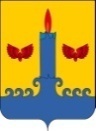 СВЕЧИНСКАЯ РАЙОННАЯ ДУМА СВЕЧИНСКОГО РАЙОНА КИРОВСКОЙ ОБЛАСТИПЯТОГО СОЗЫВАРЕШЕНИЕ19.06.2020                                                                                                       № 44/345пгт СвечаО стандарте уровня платежей граждан за балонный газ на период с 01 июля по 31 декабря 2020 годаВ целях реализации постановления Правительства Кировской области от 28.09.2007 № 107/401 «Об утверждении порядка пересмотра размера подлежащей внесению платы граждан за жилое помещение и платы граждан за коммунальные услуги при приведении в соответствие с утвержденными в установленном порядке предельными индексами» и Указа Губернатора Кировской области от 05.12.2018 № 156 «Об утверждении предельных (максимальных) индексов изменения размера вносимой гражданами платы за коммунальные услуги в муниципальных образованиях Кировской области на период с 1 января 2019 года по 31 декабря 2023 года» Свечинская поселковая Дума РЕШИЛА:Установить стандарт уровня платежей граждан за баллонный газ с 01.07.2020 по  31.12.2020 года  согласно приложения №1.  2. Расчеты с населением за поставленный сжиженный газ производить по тарифам, утвержденным для ресурсоснабжающего предприятия региональной службой по тарифам Кировской области с учетом стандарта, предусмотренного пунктом 1 настоящего решения.  3. Возмещение выпадающих доходов организациям жилищно-коммунального комплекса от приведения платы граждан в соответствие с установленными предельными индексами производить в соответствии с постановлением Правительства Кировской области от 28.09.2007 N 107/401 "Об утверждении порядка пересмотра размера подлежащей внесению платы граждан за жилое помещение и платы граждан за коммунальные услуги при приведении в соответствие с утвержденными в установленном порядке предельными индексами" (в редакции постановления Правительства Кировской области от 30.12.2014 № 19/267)   4. Настоящее решение вступает в силу с 01.07.2020 года.Глава Свечинского района                                                          Н.Д. Бусыгин     	        Председатель Свечинской районной Думы	                                                            С.А. Шабанов____________________________________________________________________ПОДГОТОВЛЕНОВедущий специалист отдела ЖКХ,архитектуры и градостроительстваадминистрации района                                                                       Н.Н. Батухтина СОГЛАСОВАНОЗаместитель главы администрациирайона по вопросам жизнеобеспечения                                            Т.В. Кротова                               Ведущий специалист юридическогоотдела администрации района                            	                             А.В. Куракин    Подлежит опубликованию в Информационном бюллетене органов местного самоуправления Свечинского района Кировской области.                            Гунбина Анастасия Александровна8(8332) 2-20-86СТАНДАРТ УРОВНЯ ПЛАТЕЖЕЙ ГРАЖДАН ЗА КОММУНАЛЬНЫЕ УСЛУГИ НА ПЕРИОД С 01 ИЮЛЯ ПО 31 ДЕКАБРЯ 2020 ГОДАРазослать:прокуратура; отдел ЖКХ, архитектуры и градостроительства;газовый участок.Приложение № 1ррешению Свечинскойрайонной  Думыот 19.06.2020 № 44/345№ п/пНаименование ресурсоснабжающей      
организацииТариф организации коммунального комплекса с 01 июля 2020,руб.копСтандарт  
уровня   
платежей  
граждан за 
коммунальные
услуги (%)Тариф для населения 1.ООО «Газэнергосеть Киров»43,8893,254340,921.Газ сжиженный балонный43,8893,254340,92